1720 Riverview Drive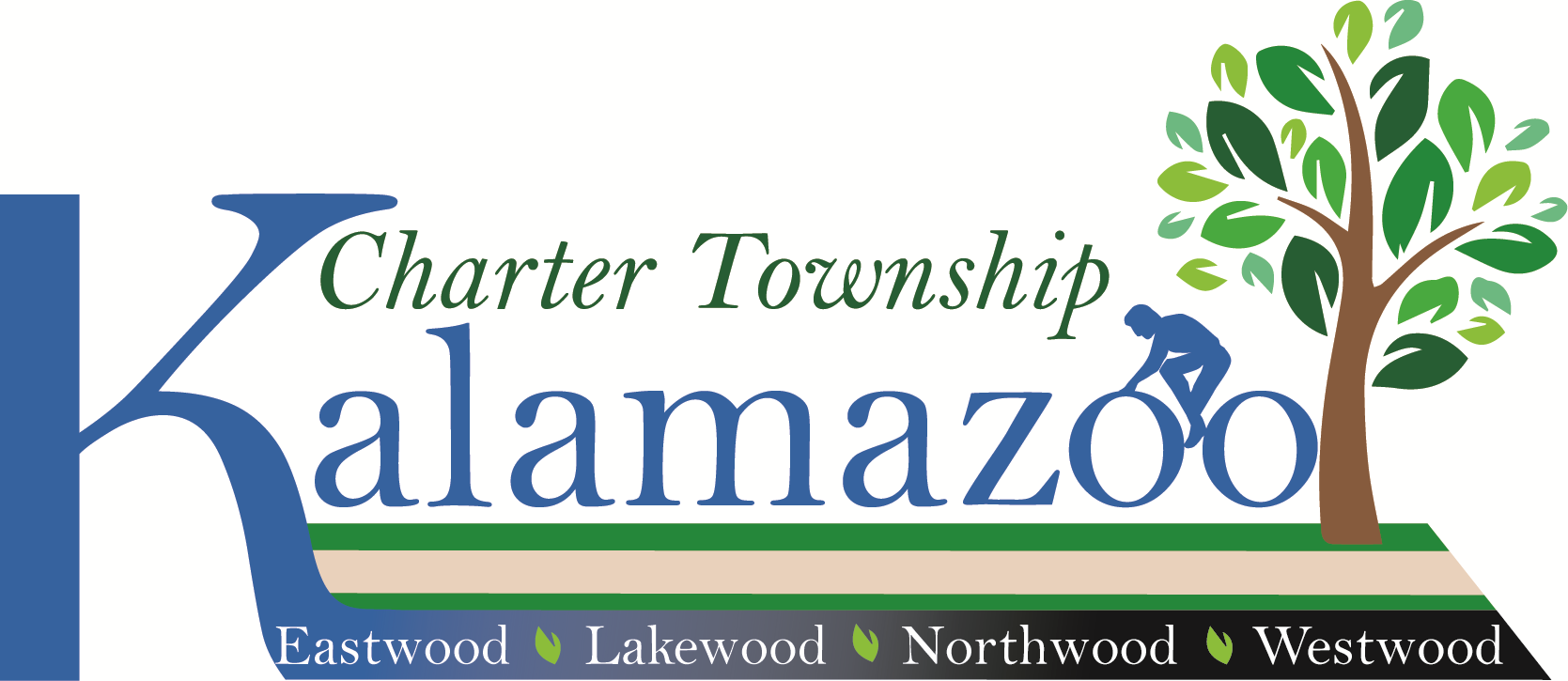 Kalamazoo, Michigan 49004Tele: (269) 381-8080www.ktwp.orgBoard of Trustees Regular Meeting AgendaMonday, September 11, 2023 7:30 P.M.The “Regular Meeting” of the Board of Trustees of the Charter Township of Kalamazoo will be held at 
7:30 p.m., on Monday, September 11, 2023, at the Kalamazoo Township Hall to discuss and act on the below-listed items and any other business that may legally come before the Board of Trustees of the Charter Township of Kalamazoo. Join Zoom Meetinghttps://us02web.zoom.us/j/83542880585?pwd=RDBCZmphNitWMjJjUjEvbUQxMUZnQT09                       Meeting ID: 835 4288 0585                                                      Passcode: 530501
                                                                     Find your local number.https://us02web.zoom.us/u/kelEndo6m                        Meeting ID: 835 4288 0585                                                      Passcode: 5305011 – Call to Order2 – Pledge of Allegiance 3 – Roll Call of Board Members4 – Addition/Deletions to Agenda (Any member of the public, board, or staff may ask that any item on the consent agenda be removed and placed elsewhere on the agenda for a full discussion. Such requests will be automatically respected.)5 – Public Comment on Agenda and Non-agenda Items (Each person may use three (3) minutes for remarks. If your remarks extend beyond the 3 minutes, please provide your comments in writing and they will be distributed to the board. The public comment period is for the Board to listen to your comments. Please begin your comments with your name and address.)6 – Consent Agenda (The purpose of the Consent Agenda is to expedite business by grouping non-
controversial items together to be dealt with in one Board Motion without discussion.)Approval of:              A   Minutes of September 5, 2023, Special Meeting              B   Payment of Bills in the Amount of $485,524.41Receipt of:Check Disbursement— August 2023Check Register — August 2023KABA Report---August 20237 — Public Hearing/PresentationRequest to Adopt Resolution for Police Operating and Community Policing Special AssessmentRequest to Adopt Resolution for Fire Department Operating Special Assessment at 1.0 millsRequest to Adopt Resolution for setting millage rate on road bonds and authorizing treasurer to levyRequest to Adopt Resolution for Fire Department Capital Special AssessmentRequest to Adopt Resolution for Street Lighting Special AssessmentRequest to Adopt Resolution for Charter Millage at 8.7013 millsRequest to Adopt Resolution for Police Department Capital ExpensesRequest to Adopt Resolution for Solid Waste and Recycling SAD8 — Old Business      9 — New Business A   Request to Approve the Contracts with BendzinksiB   Resolution to Support the Veteran Millage C.  Resolution to Approve the Budget AdjustmentsD.  Request to Approve the Township Attorneys to Recruit Potential Temporary Outside Human       Resources Consultant 10 – Items Removed from the Consent Agenda    11 – Board Member ReportsTrustee GlassTrustee LeutyTrustee MillerTrustee RobinsonClerk MackieTreasurer MillerSupervisor Martin    12 – Attorney Report    13 – Public Comments    14 – Adjournment    Posted: September 8, 2023Think Green